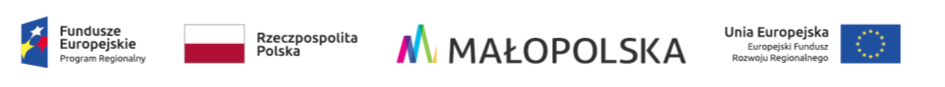 Kraków, dnia 17.10.2022 r.Numer referencyjny postępowania: DZP-291-3684/2022                                                                 Odpowiedź na pytanie Wykonawcy.Pytanie nr 1:Dotyczy Zadania nr 7 Zwracamy się z prośbą o dopuszczenie modułu do przechowywania bloczków parafinowych o pojemności maksymalnej 1430 (+/-5%) szt. bloczków?Odpowiedź: Zamawiający wprowadza zmiany w opisie przedmiotu zamówienia w zakresie ilości przechowywanych bloczków parafinowych. Po zmianie parametr ten otrzymuje brzmienie: pojemność modułu 1145 szt. bloczków parafinowych (+/-25%).Zmiany te zostają wprowadzone do Załącznika nr 7.1 pn. Zadanie nr 7 Parametry techniczne oraz do Załącznika nr 7.3 pn. Zadanie nr 7 Opis szafy magazynowej do przechowywania. Powyższe zmiany są obowiązujące i stanowią integralną część SWZ.